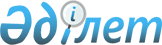 2009 жылға арналған көктемгі егіс және егін жинау жұмыстарын жүргізуге қажетті жанар-жағар май материалдары мен басқа да тауарлық-материалдық құндылықтардың құнын арзандатуға субсидиялар көлемдерін бекіту туралы
					
			Күшін жойған
			
			
		
					Солтүстік Қазақстан облысы әкімінің 2009 жылғы 12 наурыздағы N 6 шешімі. Солтүстік Қазақстан облысының Әділет департаментінде 2009 жылғы 20 сәуірде N 1705 тіркелді. Күші жойылды - Солтүстік Қазақстан облысы мәслихатының 2010 жылғы 26 сәуірдегі N 24/10 Шешімімен

      Ескерту. Күші жойылды - Солтүстік Қазақстан облысы мәслихатының 2010.04.26 N 24/10 Шешімімен       

«Қазақстан Республикасындағы жергілікті мемлекеттік басқару және өзін-өзі басқару туралы» Қазақстан Республикасының 2001 жылғы 23 қаңтардағы № 148 Заңы 29-бабы 2-тармағына және «Ауыл шаруашылық тауарын өндірушілерге 2009 жылғы көктемгі егіс және егін жинау жұмыстарын жүргізуге қажетті жанар-жағар май материалдары мен басқа да тауарлық-материалдық құндылықтардың құнын арзандатуға субсидиялар төлеу ережесін бекіту туралы» Қазақстан Республикасы Үкіметінің 2009 жылғы 30 қаңтардағы № 87 Қаулысына сәйкес облыс әкімі ШЕШТІ: 



      1. Қосымшаға сәйкес (бұдан – әрі субсидиялар) 2009 жылға арналған көктемгі егіс және егін жинау жұмыстарын жүргізуге қажетті жанар-жағар май материалдары мен басқа да тауарлық-материалдық құндылықтардың құнын арзандатуға субсидиялар көлемдері облыстың аудандары бойынша бекітілсін. 



      2. Аудандар әкімі, ауыл шаруашылығы басқармасы субсидияларды төлеуге бюджеттік қаражаттарды мақсатты пайдалануды қамтамасыз етсін. 



      3. Осы шешімнің орындалуын бақылау облыс әкімінің орынбасары С.С. Ескендіровке жүктелсін. 



      4. Осы шешім оны бірінші рет ресми жариялағаннан кейін он күнтізбелік күн өткен соң қолданысқа енгізіледі.       Облыс әкімі                                C. Біләлов 

Облыс әкімінің 2009 жылғы 

12 наурыздағы N 6 

шешіміне қосымша  2009 жылға арналған көктемгі егіс және егін жинау жұмыстарын жүргізу үшін қажетті жанар-жағармай материалдары мен басқа да тауар-материалдық құндылықтардың құнын арзандатуға субсидиялар көлемдерін облыс аудандары бойынша бөлу       Ескерту. Қосымша жаңа редакцияда - Солтүстік Қазақстан облысы әкімінің 2009.07.31 N 22; өзгерту енгізілді - Солтүстік Қазақстан облысы әкімінің 2009.12.04 N 28 Шешімдерімен
					© 2012. Қазақстан Республикасы Әділет министрлігінің «Қазақстан Республикасының Заңнама және құқықтық ақпарат институты» ШЖҚ РМК
				Аудандар Субси- 

дия сомасы Соның ішінде дақылдар бойынша Соның ішінде дақылдар бойынша Соның ішінде дақылдар бойынша Соның ішінде дақылдар бойынша Соның ішінде дақылдар бойынша Аудандар Субси- 

дия сомасы дәнді майлы азық- 

тық (өткен жылғы егіл- 

ген көпжыл- 

дық шөптер- 

ді қоспа 

ғанда) кар- 

топ көкө- 

ністер және бақша- 

лықтар Айыртау 231,74 159,20 70,96 1,42 0,10 0,06 Ақжар 131,58 131,53 0,05 Аққайың 95,46 79,67 11,54 4,01 0,24 Есіл 160,07 114,22 41,97 3,07 0,26 0,55 Жамбыл 200,25 98,42 101,61 0,22 Мағжан Жұмабаев 229,93 168,43 56,38 5,02 0,07 0,03 Қызылжар 112,81 67,02 36,95 6,31 1,88 0,65 Мамлют 64,00 63,18 0,30 0,25 0,27 Ғабит Мүсірепов атындағы 545,37 291,39 250,39 3,22 0,29 0,08 Тайынша 521,72 214,10 292,37 14,54 0,25 0,46 Тимирязев 185,35 104,14 79,40 1,75 0,06 Уәлиханов 174,35 96,36 77,99 Шал ақын 119,30 98,20 20,62 0,22 0,08 0,18 Барлығы 2771,931685,861040,1840,08 3,53 2,28 